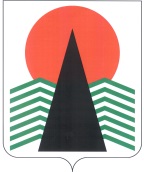 АДМИНИСТРАЦИЯ  НЕФТЕЮГАНСКОГО  РАЙОНАпостановлениег.НефтеюганскО внесении изменений в постановление администрации Нефтеюганского районаот 15.06.2016 № 853-па-нпа «О субсидиях из бюджета Нефтеюганского района социально ориентированным некоммерческим организациям, осуществляющим деятельность в Нефтеюганском районе, на реализацию программ (проектов)»В соответствии с пунктом 2 статьи 78.1 Бюджетного кодекса Российской Федерации, Федеральными законами от 12.01.1996 № 7-ФЗ «О некоммерческих организациях», от 06.10.2003 № 131-ФЗ «Об общих принципах организации местного самоуправления в Российской Федерации», постановлением Правительства Российской Федерации от 18.09.2020 № 1492 «Об общих требованиях к нормативным правовым актам, муниципальным правовым актам, регулирующим предоставление субсидий, в том числе грантов в форме субсидий, юридическим лицам, индивидуальным предпринимателям, а также физическим лицам – производителям товаров, работ, услуг, и о признании утратившими силу некоторых актов Правительства Российской Федерации и отдельных положений некоторых актов Правительства Российской Федерации», постановлением администрации Нефтеюганского района от 31.10.2016 № 1786-па-нпа «Об утверждении муниципальной программы Нефтеюганского района «Развитие гражданского общества на 2019-2024 и на период до 2030 года»  п о с т а н о в л я ю:Внести изменения в постановление администрации Нефтеюганского района 
от 15.06.2016 № 853-па-нпа «О субсидиях из бюджета Нефтеюганского района социально ориентированным некоммерческим организациям, осуществляющим деятельность в Нефтеюганском районе, на реализацию программ (проектов)», изложив приложение к постановлению в редакции согласно приложению 
к настоящему постановлению.Настоящее постановление подлежит официальному опубликованию 
в газете «Югорское обозрение» и размещению на официальном сайте органов местного самоуправления Нефтеюганского района.Настоящее постановление вступает в силу после официального опубликования. Контроль за выполнением постановления возложить на первого заместителя главы Нефтеюганского района Кудашкина С.А.Глава района 					                     Г.В.ЛапковскаяПриложениек постановлению администрацииНефтеюганского районаот 27.05.2021 № 866-па-нпа«Приложениек постановлению администрации Нефтеюганского районаот 15.06.2016 № 853-па-нпа ПОРЯДОКпредоставления субсидий из бюджета Нефтеюганского района социально ориентированным некоммерческим организациям, осуществляющим деятельность в Нефтеюганском районе, на реализацию программ (проектов)(далее – Порядок)I. Общие положения о предоставлении субсидииНастоящий Порядок устанавливает цели, объем, условия, механизм предоставления и возврата субсидий из бюджета Нефтеюганского района социально ориентированным некоммерческим организациям, осуществляющим деятельность 
в Нефтеюганском районе, на реализацию программ (проектов). Основные понятия, используемые в Порядке:социально ориентированная некоммерческая организация – некоммерческая организация, осуществляющая в соответствии с учредительными документами виды деятельности, установленные статьей 31.1 Федерального закона от 12.01.1996 № 7-ФЗ «О некоммерческих организациях»;исполнитель общественно полезных услуг – социально ориентированная некоммерческая организация, отвечающая требованиям пункта 2.2 статьи 2 Федерального закона от 12.01.1996 № 7-ФЗ «О некоммерческих организациях»;субсидия – средства, предоставляемые из бюджета Нефтеюганского района социально ориентированным некоммерческим организациям на финансовое обеспечение затрат, направленных на реализацию социально значимых программ (проектов);участник отбора - некоммерческая организация, предоставившая документы для участия в отборе на предоставление субсидии;конкурсная комиссия – комиссия по проведению конкурса на получение субсидий социально ориентированными некоммерческими организациями, осуществляющими деятельность в Нефтеюганском районе (далее - конкурсная комиссия);отбор получателей субсидии – процедура определения получателей субсидии, осуществляемая конкурсной комиссией, рассматривающей и оценивающей заявки участников отбора на основе установленных настоящим Порядком требований к получателям субсидий, а также критериев оценки заявок на получение субсидии (далее – отбор);получатель субсидии – социально ориентированная некоммерческая организация - победитель конкурса;программа (проект) – комплекс взаимосвязанных мероприятий, направленных на достижение конкретных общественно полезных результатов 
в рамках определенного срока и бюджета.Целью предоставления субсидии является финансовое обеспечение затрат социально ориентированных некоммерческих организаций, осуществляющих деятельность в Нефтеюганском районе, на реализацию социально значимых программ (проектов).  Субсидия предоставляется на организацию и проведение в рамках программ (проектов) следующих мероприятий:духовно-просветительских;культурно-просветительских;творческих;образовательных (лекции, семинары, образовательные акции, тренинги);информационно-пропагандистских;досуговых;спортивно-массовых;общественно-полезных (уход за памятниками, благоустройство территории, трудовые десанты к ветеранам войны и труда, озеленение территорий).Субсидии предоставляются в рамках реализации основного мероприятия 1 «Оказание поддержки социально ориентированным некоммерческим организациям 
в Нефтеюганском районе» подпрограммы I «Поддержка социально ориентированных некоммерческих организаций в Нефтеюганском районе. Развитие форм непосредственного осуществления населением местного самоуправления» муниципальной программы «Развитие гражданского общества Нефтеюганского района на 2019-2024 годы и на период до 2030 года».Органом местного самоуправления Нефтеюганского района, до которого 
в соответствии с бюджетным законодательством Российской Федерации, 
как до получателя бюджетных средств доведены в установленном порядке лимиты бюджетных обязательств на предоставление субсидий на соответствующий финансовый год и плановый период, является администрация Нефтеюганского района (далее – Администрация).Субсидия предоставляется Администрацией по результатам конкурсного отбора получателей субсидии (далее - отбор) в соответствии с соглашением, заключенным с социально ориентированной некоммерческой организацией.Уполномоченным органом по организации и проведению отбора, является управление по связям с общественностью администрации Нефтеюганского района (далее – Управление).Субсидия предоставляется социально ориентированной некоммерческой организации, отвечающей на дату подачи заявки для участия в отборе следующим категориям и критериям отбора:Право на получение субсидии имеют социально ориентированные некоммерческие организации, не являющиеся коммерческой организацией, государственной корпорацией, государственной компанией, политической партией, государственным учреждением, муниципальным учреждением, общественным объединением, не являющееся юридическим лицом, иностранным юридическим лицом.Право на получение субсидии имеют социально ориентированные некоммерческое организации, осуществляющие деятельность на территории Нефтеюганского района и поставленные на налоговый учет по месту осуществления деятельности.Отбор получателей субсидии проводится путем проведения конкурса 
в порядке, установленном разделом II настоящего Порядка.Сведения о субсидии размещаются на едином портале бюджетной системы Российской Федерации в информационно-телекоммуникационной сети «Интернет» (далее – единый портал) в разделе «Бюджет» (при наличии технической возможности).II. Порядок проведения отбора получателей субсидии 
для предоставления субсидииСпособ проведения отбора – конкурс, проводимый при определении получателей субсидии исходя из наилучших условий достижения, в целях достижения которых предоставляется субсидия (далее – результат предоставления субсидии).Для участия в отборе социально ориентированные некоммерческие организации предоставляют программы (проекты) по следующим направлениям (далее – направления конкурса): «Социальная поддержка граждан»:социализация людей старшего поколения, людей с ограниченными возможностями здоровья, представителей социально уязвимых групп населения через различные формы социальной активности;повышение общественной активности ветеранов путем вовлечения 
их в социально значимую деятельность;содействие развитию гибких и эффективных форм привлечения людей старшего поколения, людей с ограниченными возможностями здоровья к трудовой деятельности;деятельность, направленная на укрепление института семьи и семейных ценностей;деятельность, направленная на поддержку и развитие межпоколенческих отношений в семье и в обществе.«Охрана окружающей среды и защита животных»:деятельность, направленная на охрану окружающей среды и природных памятников;деятельность, направленная на повышение повседневной экологической культуры людей, развитие инициатив в сфере сбора мусора, благоустройства 
и очистки лесов, рек, ручьев, водоемов и их берегов;деятельность в области защиты животных;профилактика жестокого обращения с животными;участие в профилактике и (или) тушении лесных пожаров.«Охрана и в соответствии с установленными требованиями содержание объектов (в том числе зданий, сооружений) и территорий, имеющих историческое, культовое, культурное или природоохранное значение, и мест захоронений»:деятельность, направленная на охрану и восстановление объектов 
и территорий, имеющих историческое, культовое и культурное значение.«Оказание юридической помощи на безвозмездной или на льготной основе гражданам и некоммерческим организациям и правовое просвещение населения»:деятельность, направленная на защиту прав и свобод человека, повышение правовой грамотности граждан;деятельность, направленная на формирование законопослушного поведения и гражданской активности;деятельность, направленная на оказание консультационной, образовательной, организационной поддержки СО НКО, содействующей внедрению 
в их деятельность новых социальных и управленческих технологий, а также формированию среды, способствующей развитию и деятельности социально ориентированных некоммерческих организаций.«Профилактика социально опасных форм поведения граждан»:профилактика курения, алкоголизма, наркомании и иных опасных 
для человека зависимостей, содействие снижению количества людей, подверженных таким зависимостям.«Развитие благотворительности и добровольчества (волонтерства)»:развитие добровольчества и волонтерства;деятельность по оказанию благотворительной помощи людям старшего поколения, людям с ограниченными возможностями здоровья, представителям социально уязвимых групп населения.«Пропаганда здорового образа жизни, физической культуры и спорта 
и содействие указанной деятельности»:поддержка и пропаганда практик здорового образа жизни, правильного питания и сбережения здоровья;деятельность в области физической культуры и спорта (за исключением профессионального спорта).«Деятельность в области образования, просвещения, культуры, искусства, 
а также содействия духовному развитию личности»:развитие художественного творчества населения;развитие современных форм продвижения культуры и искусства;реабилитация людей с ограниченными возможностями здоровья средствами культуры и искусства;популяризация культурного наследия России;духовно-нравственное воспитание;развитие паломнического туризма.«Формирование в обществе нетерпимости к коррупционному поведению»:формирование антикоррупционной культуры, нетерпимости к коррупционному поведению.«Сохранение и защита, культуры, языков и традиций народов Российской Федерации»:сохранение самобытности, культуры, языков и традиций народов Российской Федерации, в том числе традиционного уклада, образа жизни и культуры коренных народов Севера.«Поддержание межнационального и межконфессионального мира и согласия, развитие межнационального сотрудничества»:укрепление дружбы между народами Российской Федерации;развитие межнационального и межконфессионального сотрудничества;распространение опыта по укреплению межкультурных 
и межнациональных связей.«Социальная и культурная адаптация, и интеграция мигрантов»:адаптация и интегрирование мигрантов в единое правовое и культурное поле Российской Федерации.«Патриотическое, в том числе военно-патриотическое, воспитание граждан»:повышение качества подготовки допризывной молодежи и престижа военной службы;формирование у населения ценностей и взглядов, уважения 
к историческому прошлому России;поддержка краеведческой работы, общественных исторических выставок 
и экспозиций, проектов по исторической реконструкции.Управление за 10 календарных дней до начала приема заявок размещает 
на едином портале, а также на официальном сайте органов местного самоуправления Нефтеюганского района (www.admoil.ru) объявление о проведении отбора.В объявлении указываются: сроки проведения отбора (дата и время начала и окончания приема заявок участников отбора), которые не могут быть меньше 30 календарных дней, следующих за днем размещения объявления о проведении отбора;наименование, почтовый адрес (место нахождения), адрес электронной почты Администрации;результаты предоставления субсидии, в соответствии с пунктом 3.18 раздела III настоящего Порядка;доменное имя, и (или) сетевой адрес, и (или) указатель страниц сайта 
в информационно-телекоммуникационной сети «Интернет», на котором обеспечивается проведение отбора;требования к участникам отбора, установленные пунктом 2.4 настоящего раздела, и перечень документов, представляемых участниками отбора 
для подтверждения их соответствия указанным требованиям, в соответствии 
с пунктом 2.5 настоящего раздела;порядок подачи заявок участниками отбора и требования, предъявляемые 
к форме и содержанию заявок, подаваемых участниками отбора, в соответствии 
с пунктом 2.5 настоящего раздела;порядок отзыва заявок участников отбора, порядок возврата заявок участников отбора, определяющего в том числе основания для возврата заявок участников отбора, порядок внесения изменений в заявки участников отбора, 
в соответствии с подпунктом 2.8.3 пункта 2.8 настоящего раздела;правила рассмотрения и оценки заявок участников отбора, в соответствии 
с подпунктами 2.8.11 – 2.8.20 пункта 2.8 настоящего раздела;порядок предоставления участникам отбора разъяснений положений объявления о проведении отбора, даты начала и окончания срока такого предоставления;срок, в течение которого победитель отбора должен подписать соглашение 
о предоставлении субсидии (далее – соглашение);условия признания победителя (победителей) отбора уклонившимися 
от заключения соглашения, в соответствии с пунктом 3.16 раздела III настоящего Порядка;дата размещения результатов отбора на едином портале и на официальном сайте органов местного самоуправления Нефтеюганского района в информационно-телекоммуникационной сети «Интернет», которая не может быть позднее 
14-го календарного дня, следующего за днем определения победителя отбора.Требования, которым должен соответствовать участник отбора на дату подачи заявки (в случае внесения изменений в заявку – на дату подачи первоначальной заявки):отсутствие у участника отбора неисполненной обязанности по уплате налогов, сборов, страховых взносов, пеней, штрафов, процентов, подлежащих уплате в соответствии с законодательством Российской Федерации о налогах и сборах;отсутствие у участника отбора просроченной задолженности 
по возврату в бюджет Нефтеюганского района субсидий, бюджетных инвестиций, предоставленных, в том числе в соответствии с правовым актом, в соответствии 
с иными правовыми актами, а также иная просроченная (неурегулированная) задолженность по денежным обязательствам перед бюджетом Нефтеюганского района;участник отбора не должен находиться в процессе реорганизации 
(за исключением реорганизации в форме присоединения к юридическому лицу, являющемуся участником отбора, другого юридического лица), ликвидации, 
в отношении его не введена процедура банкротства и его деятельность не должна быть приостановлена в порядке, предусмотренном законодательством Российской Федерации;участник отбора не должен являться иностранным юридическим лицом, 
а также российским юридическим лицом, в уставном (складочном) капитале которого доля участия иностранных юридических лиц, местом регистрации которых является государство или территория, включенные в утверждаемый Министерством финансов Российской Федерации перечень государств и территорий, предоставляющих льготный налоговый режим налогообложения и (или) не предусматривающих раскрытия и предоставления информации при проведении финансовых операций (офшорные зоны) в отношении таких юридических лиц, в совокупности превышает 50 процентов;участник отбора не должен получать средства из бюджета Нефтеюганского района, из которого планируется предоставление субсидии, на основании иных муниципальных правовых актов на цели, установленные настоящим Порядком.Для участия в отборе в сроки, указанные в объявлении о проведении отбора, социально ориентированная некоммерческая организация направляет 
в Управление заявку, которая включает следующие документы:заявка на участие в отборе получателей субсидии на реализацию программ (проектов) по форме согласно приложению № 1 к настоящему Порядку;информация о программе (проекте) по форме согласно приложению № 2 
к настоящему Порядку;календарный план реализации программы (проекта) по форме согласно приложению № 3 к настоящему Порядку;смета на реализацию программы (проекта) по форме согласно приложению №4 к настоящему Порядку; копии учредительных документов, заверенные печатью (при наличии) 
и подписью руководителя социально ориентированной некоммерческой организации;действующая редакция устава организации;свидетельство о внесении в единый реестр некоммерческих организаций-исполнителях общественно полезных услуг в Ханты-Мансийском автономном округе – Югре (при наличии);письмо-подтверждение о том, что на дату подачи документов на участие 
в конкурсе социально ориентированная некоммерческая организация не находится 
в процессе ликвидации, реорганизации (за исключением реорганизации в форме присоединения к юридическому лицу, являющемуся участником отбора, другого юридического лица), в отношении нее не ведена процедура банкротства, деятельность не приостановлена в порядке, предусмотренном законодательством Российской Федерации (письмо-подтверждение составляется в свободной форме);согласие на публикацию (размещение) в информационно-телекоммуникационной сети «Интернет» информации об участнике отбора, 
о подаваемой участником отбора заявке, иной информации об участнике отбора, связанной с соответствующим отбором.Участник отбора может предоставить дополнительные документы и материалы о деятельности организации, в том числе информацию о ранее реализованных программах (проектах).Одна социально ориентированная некоммерческая организация вправе представить не более одной заявки по каждому направлению конкурса, указанному
 в пункте 2.2 настоящего раздела.Социально ориентированная некоммерческая организация несет ответственность за достоверность и полноту информации, представленной в составе заявки. Заявка и все приложенные к ней документы участнику отбора 
не возвращаются.Правила рассмотрения и оценки заявок участников отбора:Поступившая заявка на участие в отборе регистрируется работником Управления в журнале учета заявок в день её поступления.Для подтверждения соответствия участника отбора требованиям, установленным пунктом 2.4 настоящего раздела, Управление в течение 5 рабочих дней со дня регистрации заявки запрашивает в порядке межведомственного взаимодействия в соответствии с требованиями законодательства Российской Федерации:выписку из Единого государственного реестра юридических лиц;справку налогового органа о наличии/отсутствии неисполненной обязанности по уплате налогов, сборов, страховых взносов, пеней, штрафов, процентов, подлежащих уплате в соответствии с законодательством Российской Федерации о налогах и сборах;справку Фонда социального страхования, подтверждающую отсутствие задолженности по страховым взносам.Также Управление запрашивает у структурных подразделений администрации Нефтеюганского района, являющихся уполномоченными органами по организации 
и проведению конкурсов на предоставление субсидий для некоммерческих организаций, информацию о наличии либо отсутствии у социально ориентированной некоммерческой организации просроченной задолженности перед бюджетом Нефтеюганского района. Ответ предоставляется по форме, утвержденной департаментом финансов Нефтеюганского района.Участник отбора до окончания срока приема заявок вправе отозвать заявку, внести изменения в заявку посредством предоставления заявления об отзыве заявки (внесении изменений в заявку) в произвольной форме в Управление. Работник Управления в течение 1 (одного) рабочего дня с даты поступления заявления регистрирует его.Заявка признается отозванной участником отбора со дня регистрации заявления об отзыве заявки и не подлежит рассмотрению в соответствии с настоящим Порядком. Отозванные заявки не учитываются при подсчете количества заявок, представленных для участия в отборе.Зарегистрированное заявление об отзыве заявки является основанием 
для возврата заявки и приложенных к ней документов участнику отбора. Управление обеспечивает возврат заявки участнику отбора не позднее 5 (пяти) календарных дней со дня регистрации заявления об отзыве заявки.В случае внесения изменений в заявку в журнал учета заявок вносится отметка о внесении изменений в заявку на основании заявления с указанием даты и времени регистрации заявления о внесении изменений в заявку.Участник отбора вправе со дня размещения объявления о проведении отбора и до окончания срока приема заявок обратиться в Управление как письменно, так и устно (по телефону, лично) с запросом о разъяснении положений объявления 
о проведении отбора.Управление обеспечивает направление участнику отбора разъяснения положений объявления о проведении отбора не позднее 5 рабочих дней со дня поступления запроса в той форме, в которой поступил запрос.Управление в течение 7 рабочих дней со дня окончания срока приема заявок направляет поступившие заявки и всю документацию в конкурсную комиссию на рассмотрение на предмет их соответствия требованиям, установленным 
в объявлении о проведении отбора, и оценки заявок участников отбора. Управление извещает членов конкурсной комиссии о дате проведения комиссии.Конкурсная комиссия является коллегиальным органом, в ее состав включаются в том числе члены Общественного совета Нефтеюганского района. Состав конкурсной комиссии утверждается администрацией Нефтеюганского района. Решение конкурсной комиссии носит рекомендательный характер. Решение конкурсной комиссии оформляется протоколом, который подписывают председатель, заместитель и все члены комиссии, присутствовавшие на заседании конкурсной комиссии. Формат проведения заседания (очное, заочное) определяет председатель конкурсной комиссии.Комиссия вправе принимать решения, если на заседании присутствует 
не менее 2/3 от общего числа членов комиссии. В период отсутствия председателя комиссии его обязанности исполняет заместитель председателя комиссии. В случае отсутствия председателя и заместителя председателя комиссии заседание переносится на другой день. В случае отсутствия члена комиссии в заседании принимает участие работник, осуществляющий исполнение его обязанностей на основании муниципального правового акта «О возложении обязанностей» или должностной инструкции.Конкурсная комиссия в течение 7 дней после поступления в комиссию рассматривает заявки участников на предмет их соответствия установленным 
в объявлении о проведении отбора требованиям.Конкурсная комиссия принимает следующие решения:о присвоении заявкам участников отбора порядковых номеров;о признании участников отбора соответствующими требованиям, указанным в пункте 2.4 настоящего раздела, о соответствии заявок участников отбора требованиям, установленным в объявлении о проведении;об отклонении заявки участника отбора с указанием оснований 
для отклонения, установленных в подпункте 2.8.13 пункта 2.8 настоящего раздела.Отклонение заявки участника отбора и прекращение ее рассмотрения происходит, в случае если: участник отбора не соответствует требованиям, установленным в пункте 2.4 настоящего раздела;заявка не соответствует требованиям, установленным в объявлении 
о проведении отбора;информация, представленная участником отбора, в том числе информация о месте нахождения и адресе юридического лица, является недостоверной;участник отбора подал заявку после даты и времени, определенных 
для подачи заявок.Информация об отклонении заявки участника отбора отражается в протоколе конкурсной комиссии, в котором указывается информация о причинах отклонения заявки, в том числе положений объявления о проведении отбора, которым 
не соответствует заявка. Заявки, соответствующие установленным в объявлении о проведении отбора требованиям, оцениваются каждым членом конкурсной комиссии 
с использованием балльной системы по критериям в соответствии с приложением 
№ 5 к Порядку (далее - оценочная ведомость).На основании оценочных ведомостей заполняется итоговая ведомость 
и формируется итоговый балл по каждой программе (проекту) в соответствии 
с приложением № 6 к Порядку. На основе итоговых баллов, присвоенных каждой программе (проекту), формируется сводная ведомость по каждому направлению конкурса, в которой программы (проекты) располагаются в порядке, начиная с той, которая набрала наибольшее количество баллов и далее по степени убывания в соответствии 
с приложением № 7 к Порядку.На основании результатов сводной ведомости по каждому направлению конкурса конкурсная комиссия присваивает каждой программе (проекту) порядковый номер. В случае, если у нескольких программ (проектов) совпадает количество набранных баллов, меньший порядковый номер присваивается программе (проекту), которая поступила ранее других программ (проектов) на участие в отборе. Победителями конкурса по каждому направлению конкурса признаются участники, программы (проекты) которых занимают первые четыре позиции 
в сводных ведомостях, при этом итоговый балл оценки программ (проектов) составляет не менее 24.В случае поступления на рассмотрение конкурсной комиссией 
по одному из направлений конкурса единственной заявки, конкурс признается несостоявшимся по данному направлению, но единственный участник конкурса 
по данному направлению может быть признан комиссией победителем конкурса, если итоговый балл оценки его программы (проекта) составляет не менее 24.В случае отсутствия заявок по одному из направлений конкурса или в случае отклонения конкурсной комиссией всех заявок по одному из направлений, конкурс 
по данному направлению признается несостоявшимся, о чем указывается в протоколе конкурсной комиссии.Победители конкурса являются получателями субсидии.Результаты рассмотрения и оценки заявок участников отбора в течение 30 дней после окончания приема заявок оформляются протоколом. Информация 
о результатах рассмотрения заявок участников отбора размещается на едином портале, а также на официальном сайте органом местного самоуправления Нефтеюганского района, включающей следующие сведения: дата, время и место проведения рассмотрения заявок;дата, время и место оценки заявок участников отбора;информация об участниках отбора, заявки которых были рассмотрены;информация об участниках отбора, заявки которых были отклонены, 
с указанием причин отклонения, в том числе положений объявления о проведении отбора, которым не соответствуют такие заявки;последовательность оценки заявок участников отбора, присвоенные заявкам участников отбора значения по каждому из предусмотренных критериев оценки заявок участников отбора, принятое на основании результатов оценки указанных предложений решение о присвоении таким заявкам порядковых номеров;наименование получателя (получателей) субсидии, с которым заключается соглашение, и размер предоставляемой ему субсидии.Протокол рассмотрения и оценки заявок участников отбора размещается на едином портале и на официальном сайте органов местного самоуправления Нефтеюганского района в информационно-телекоммуникационной сети «Интернет» не позднее 44 дня с даты завершения приема заявок.III. Условия и порядок предоставления субсидииПолучатель субсидии на день подачи заявки на участие в отборе должен соответствовать требованиям, указанным в пункте 2.4 раздела II настоящего Порядка. Проверка получателя субсидии на соответствие указанным требованиям проводится при отборе в соответствии с разделом II настоящего Порядка.Для получения субсидии получателю субсидии не требуется предоставлять дополнительные документы, за исключением документов, предоставляемых 
при отборе.Основаниями для отказа в предоставлении субсидии являются:несоответствие представленных получателем субсидии документов требованиям, определенным в объявлении о проведении отбора, указанных в пункте 2.3 раздела II настоящего Порядка, или непредставление (представление не в полном объеме), указанных документов;установление факта недостоверности представленной получателем субсидии информации.Конкурсная комиссия по результатам рассмотрения представленных получателем субсидии документов принимает следующие решения:о соответствии представленных получателем субсидии документов требованиям, определенным в объявлении о проведении отбора, указанных в пункте 2.3 раздела II настоящего Порядка, представлении в полном объеме, указанных документов и рекомендовать Администрации принять решение о предоставлении субсидии;о несоответствии представленных получателем субсидии документов требованиям, определенным в объявлении о проведении отбора, указанных 
в пункте 2.3 раздела II настоящего Порядка, либо о непредставлении в полном объеме, указанных документов, либо об установлении факта недостоверности представленной получателем субсидии информации и рекомендовать Администрации принять решение об отказе в предоставлении субсидии.Социально ориентированным некоммерческим организациям, осуществляющим деятельность в Нефтеюганском районе, не обладающим статусом некоммерческих организаций – исполнителей общественно полезных услуг, субсидии предоставляются сроком не более чем до конца текущего финансового года.Социально ориентированным некоммерческим организациям, обладающим статусом некоммерческих организаций – исполнителей общественно полезных услуг, субсидии предоставляется на срок не менее 2 лет.Социально ориентированные некоммерческие организации, обладающие статусом некоммерческой организации – исполнителя общественно полезных услуг, имеют право на приоритетное получение субсидии.На основании протокола конкурсной комиссии Управление готовит проект постановления администрации Нефтеюганского района о предоставлении субсидии 
и обеспечивает его принятие, либо об отказе в предоставлении субсидии. Решение 
об отказе в предоставлении субсидии оформляется в форме уведомления 
на официальном бланке Администрации, подписанное Главой Нефтеюганского района либо лицом, его заменяющим. Размер субсидии равен затратам на реализацию социально значимой программы (проекта), но не более 3 000 000,00 (три миллиона) рублей одному соискателю в рамках одного конкурса.В случае, если общая сумма денежных средств, запрашиваемых соискателями на реализацию программы (проекта), по состоянию на дату определения победителей конкурса превышает лимиты бюджетных обязательств 
на данные цели, средства субсидии распределяются между получателями субсидии пропорционально по следующей формуле:Сi – размер субсидии, подлежащей выплате i–му получателю субсидии;Дс – размер лимитов бюджетных обязательств (или остатка лимитов бюджетных обязательств) на предоставление субсидии на соответствующий финансовый год и плановый период;К – общая сумма субсидии, запрашиваемая всеми соискателями субсидии 
на реализацию программы (проекта);Кi – сумма затрат i–го получателя субсидии на реализацию программы (проекта).При наличии нераспределенных средств после определения получателей субсидии и (или) выделении дополнительных бюджетных ассигнований, Управление вправе проводить очередной конкурсный отбор.Субсидии, полученные на основании соглашений, заключенных 
с получателями субсидий, подлежат возврату получателем субсидии в бюджет Нефтеюганского района в следующих случаях: нарушения получателем субсидии, а также лицами, получавшими средства на основании соглашений, заключенных с получателями субсидий, условий, установленных при предоставлении субсидии, выявленных по фактам проверок, проведенных Администрацией и органом муниципального финансового контроля;в случае недостижения результата предоставления субсидии, показателей, необходимых для достижения результата. Субсидия подлежит возврату в бюджет Нефтеюганского района 
в следующем порядке:при выявлении нарушений использования субсидии получателем субсидии, 
а также лицами, получавшими средства на основании соглашений, заключенных 
с получателем субсидии, орган муниципального финансового контроля, в лице контрольно-ревизионного управления администрации Нефтеюганского района, 
в течение 3 рабочих дней с момента возникновения оснований готовит акт проверки; Администрация, в лице Управления в течение 5 рабочих дней на основании акта проверки направляет получателю субсидии письменное требование 
о необходимости возврата выплаченной суммы субсидии в бюджет Нефтеюганского района путем перечисления на расчетный счет, указанный в требовании;получатель субсидии обязан возвратить субсидию в бюджет Нефтеюганского района в течение 10 рабочих дней с момента получения требования о необходимости возврата субсидии и уведомить Администрацию. При отказе от добровольного возврата средства субсидии взыскиваются 
в судебном порядке в соответствии с законодательством Российской Федерации.  Остаток субсидии, не использованный получателем субсидии, подлежит возврату в бюджет Нефтеюганского района в срок, предусмотренный соглашением.Условия и порядок заключения соглашения о предоставлении субсидии, 
а также соглашения о его расторжении (в случае необходимости): Субсидия предоставляется на основании соглашения. Соглашение заключается между получателем субсидии и Администрацией на основании постановления администрации Нефтеюганского района о предоставлении субсидии 
в течение 30 календарных дней после его подписания.Соглашение разрабатывается в соответствии с типовой формой, утвержденной приказом департамента финансов Нефтеюганского района.Соглашение также должно содержать следующие положения:условие о согласовании новых условий соглашения или о расторжении соглашения при недостижении согласия по новым условиям в случае уменьшения Администрации как получателю бюджетных средств ранее доведенных лимитов бюджетных обязательств, приводящего к невозможности предоставления субсидии 
в размере, определенном в соглашении; согласие получателя субсидии, а также лиц, получающих средства 
на основании соглашений, заключенных с получателями субсидий, на осуществление в отношении них проверки Администрацией и органом муниципального финансового контроля за соблюдением целей, условий и порядка предоставления субсидии;положения о казначейском сопровождении субсидии, установленные правилами казначейского сопровождения в соответствии с бюджетным законодательством Российской Федерации, предполагающие открытие лицевого счета в Департаменте финансов Нефтеюганского района.Внесение изменений в соглашение осуществляется по инициативе получателя субсидии и (или) Администрации (далее – стороны) путем заключения дополнительного соглашения к соглашению, которое является его неотъемлемой частью.Расторжение соглашения возможно при взаимном согласии сторон путем заключения соглашения о расторжении соглашения. Соглашение может быть расторгнуто в одностороннем порядке по инициативе Администрации в случае нарушения получателем субсидии условий, установленных при предоставлении субсидии, выявленных по фактам проверок, проведенных Администрацией, в лице Управления и органом муниципального финансового контроля, в лице контрольно-ревизионного управления администрации Нефтеюганского района.Получатель субсидии в течение 3 рабочих дней со дня получения соглашения рассматривает, подписывает, скрепляет печатью, и направляет его 
в Управление. Срок пересылки соглашения посредством почтового отправления 
в общий срок перечисления субсидии не включается.Получатель субсидии, не исполнивший требования, установленные пунктом 3.15 настоящего раздела, признается уклонившимся от заключения соглашения.Управление отчетности и программно-целевого планирования администрации Нефтеюганского района на основании постановления администрации Нефтеюганского района о предоставлении субсидии обеспечивает перечисление субсидии получателю субсидии в течение 15 рабочих дней с даты заключения соглашения на лицевой счет, открытый получателем субсидии в Департаменте финансов Нефтеюганского района.Результатом предоставления субсидии является реализованный получателем субсидии социально значимый проект с даты заключения соглашения 
до 30 ноября года, в котором предоставлена субсидия.Показателями, необходимыми для достижения результата предоставления субсидии являются:количество проведенных в рамках программ (проектов) мероприятий социальной направленности; количество человек, охваченных мероприятиями проекта;число населенных пунктов, охваченных мероприятиями проекта. Направления расходов, источником финансового обеспечения которых является субсидия:оплата труда специалистов, участвующих в реализации мероприятий проекта;оплата товаров, работ, услуг, связанных с реализацией проекта;плата за аренду имущества для реализации мероприятий проекта;уплата налогов, сборов, страховых взносов и иных обязательных платежей 
в бюджетную систему Российской Федерации.За счет средств субсидии запрещается приобретение получателями субсидий, а также иными юридическими лицами, получающими средства 
на основании соглашений, заключенных с получателями субсидии, иностранной валюты, за исключением операций, осуществляемых в соответствии с валютным законодательством Российской Федерации при закупке (поставке) высокотехнологичного импортного оборудования, сырья и комплектующих изделий, а также связанных с достижением целей предоставления этих средств иных операций, определенных настоящим Порядком.Средства субсидий не могут быть использованы на: расходы, связанные с предпринимательской деятельностью, и оказание помощи коммерческим структурам;расходы, связанные с осуществлением деятельности, напрямую не связанной с реализацией программ (проектов).расходы на поддержку политических партий;расходы на проведение митингов, демонстраций, пикетов;расходы на приобретение алкогольных напитков и табачной продукции;уплату штрафов.После заключения соглашения данные о получателе субсидии вносятся 
в муниципальный реестр социально ориентированных некоммерческих организаций - получателей поддержки в соответствии со статьей 31.2 Федерального закона 
от 12.01.1996 № 7-ФЗ «О некоммерческих организациях».IV. Требования к отчетностиПолучатель субсидии в течение 15 дней после установленного соглашением срока использования субсидии представляет в Управление отчетность 
о достижении результатов, показателей предоставления субсидии, об осуществлении расходов, источником финансового обеспечения которых является субсидия, 
по формам, определенным соглашением.Администрация вправе устанавливать в соглашении сроки и формы представления получателем субсидии дополнительной отчетности.V. Требования об осуществлении контроля за соблюдением условий, целей 
и порядка предоставления субсидий и ответственности за их нарушениеОрган муниципального финансового контроля, в лице контрольно-ревизионного управления администрации Нефтеюганского района и Администрация, в лице Управления осуществляют обязательную проверку соблюдения получателем субсидии условий, целей и порядка предоставления субсидии. Получатель субсидии дает согласие на такую проверку, подписывая соглашение. Результат проверки оформляется актом. Получатель субсидии несет ответственность за нарушение условий, целей 
и порядка предоставления субсидии в соответствии с законодательством Российской Федерации.В случае нарушения получателем субсидии условий, установленных 
при предоставлении субсидии, выявленного в том числе по фактам проверок, проведенных Администрацией и органом муниципального финансового контроля, 
а также в случае недостижения значений результатов и показателей, установленных 
в соглашении, субсидии подлежат возврату в бюджет Нефтеюганского района 
в порядке, установленном в пункте 3.11 раздела III настоящего Порядка.Приложение № 1к Порядку предоставления субсидийиз бюджета Нефтеюганского районасоциально ориентированным некоммерческим организациям,осуществляющим деятельностьв Нефтеюганском районе, 
на реализацию программ (проектов)Заявка на участие в отборе получателей субсидиина реализацию программ (проектов)Полное наименование организацииДостоверность информации (в том числе документов), представленной 
на участие в конкурсе, подтверждаю.С условиями конкурса и порядка предоставления субсидии ознакомлен 
и согласен.Перечень прилагаемых документов:_____________________________ _____________ _________________________наименование должности                                 (подпись)             (фамилия, инициалы)руководителя организации)М.П. (при наличии) «____» ____________ 20___ г.Приложение № 2к Порядку предоставления субсидийиз бюджета Нефтеюганского районасоциально ориентированным некоммерческим  организациям, осуществляющим деятельностьв Нефтеюганском районе, 
на реализацию программ (проектов)Достоверность информации (в том числе документов), представленной 
на участие в конкурсе, подтверждаю.С условиями конкурса и порядка предоставления субсидии ознакомлен 
и согласен.М.П.«___» __________ 20___ г. Приложение № 3к Порядку предоставления субсидийиз бюджета Нефтеюганского районасоциально ориентированным некоммерческим  организациям, осуществляющим деятельностьв Нефтеюганском районе, 
на реализацию программ (проектов)Календарный план реализации программы (проекта)____________________________________________________(наименование программы (проекта)Приложение № 4к Порядку предоставления субсидийиз бюджета Нефтеюганского районасоциально ориентированным некоммерческим  организациям, осуществляющим деятельностьв Нефтеюганском районе, 
на реализацию программ (проектов)Сметана реализацию программы (проекта)М.П.«___» __________ 20___ г. Приложение № 5к Порядку предоставления субсидийиз бюджета Нефтеюганского района социально ориентированнымнекоммерческим организациям,осуществляющим деятельность в Нефтеюганском районе,на реализацию программ (проектов)Оценочная ведомость по программе (проекту)_________________________________(наименование проекта (программы)Заседание Комиссии от _________________ № _______Член Комиссии _________ _____________________                               (подпись) (расшифровка подписи)Примечания:Для оценки программы (проекта) по каждому показателю применяется 
6-балльная шкала, где учитываются:0-программа (проект) полностью не соответствует данному показателю;1-программа (проект) в малой степени соответствует данному показателю;2-программа (проект) в незначительной части соответствует данному показателю;3-программа (проект) в средней степени соответствует данному показателю;4-программа (проект) в значительной степени соответствует данному показателю;5-программа (проект) полностью соответствует данному показателю.Приложение № 6к Порядку предоставлениясубсидий из бюджета Нефтеюганского районасоциально ориентированнымнекоммерческим организациям,осуществляющим деятельностьв Нефтеюганском районе,на реализацию программ (проектов)Итоговая ведомость по программе (проекту)_________________________________(наименование программы (проекта)Заседание Комиссии от ___________________ № ________Приложение № 7к Порядку предоставлениясубсидий из бюджета Нефтеюганского района социальноориентированным некоммерческиморганизациям, осуществляющимдеятельность в Нефтеюганском районе, на реализацию программ (проектов)Сводная ведомость _________________________________         (наименование направления конкурса)Заседание Комиссии от ____________ № ________Председатель Комиссии: _________ _____________________Секретарь Комиссии:	 _________ _____________________Члены Комиссии:	 	_________ ______________________________ _____________________27.05.2021№ 866-па-нпа№ 866-па-нпаСi =Дсx Кi, гдеСi =Кx Кi, гдеСокращенное наименование социально ориентированной некоммерческой организацииОрганизационно-правовая формаДата регистрации (при создании до 01 июля 2002 года)Дата внесения записи о создании в Единый государственный реестр юридических лиц (при создании после 1 июля 2002 года)Основной государственный регистрационный номерКод по общероссийскому классификатору продукции (ОКПО)Код(ы) по общероссийскому классификатору внешнеэкономической деятельности (ОКВЭД)Индивидуальный номер налогоплательщика (ИНН)Код причины постановки на учет (КПП)Номер расчетного счетаНаименование банкаБанковский идентификационный код (БИК) Номер корреспондентского счетаАдрес (место нахождения) постоянно действующего органа некоммерческой организацииПочтовый адресТелефонСайт в сети ИнтернетАдрес электронной почтыНаименование должности руководителяФамилия, имя, отчество руководителяЧисленность работников Численность добровольцевЧисленность учредителей (участников, членов)Информация о видах деятельности, осуществляемых некоммерческой организацией № п/пНаименование документаОтметка о приложении документа (количество экземпляров/ листов)Информация о программе (проекте)___________________________________________________(направление конкурса)___________________________________________________________(полное наименование некоммерческой организации)Информация о программе (проекте)___________________________________________________(направление конкурса)___________________________________________________________(полное наименование некоммерческой организации)Название проектаСроки реализации проектаЦели проектаЗадачи проектаЦелевая аудитория проектаОбоснование социальной значимости и актуальности проектаСодержание проектаСодержание проектаМеханизм реализации проекта (последовательное перечисление основных мероприятий проекта)Показатели эффективности проектаПоказатели эффективности проектаОхват целевой аудитории, чел.Число населенных пунктов Нефтеюганского района, охваченных мероприятиями социальной направленностиКоличество проведенных мероприятий социальной направленностиДостижение целей и задач проекта, описание позитивных изменений, которые произойдут в результате реализации проекта и в долгосрочной перспективе 
(по возможности)Кадровое обеспечениеКадровое обеспечениеНаличие специалистов, привлеченных 
к выполнению мероприятий в рамках реализации проектаФинансово-экономическое обеспечениеФинансово-экономическое обеспечениеОбщая сумма расходов на реализацию проектаМатериально-техническое оснащение Источники финансирования, включая собственные и привлеченные средства  (наименование должности руководителянекоммерческой организации)подпись(фамилия, инициалы)№п/пДата проведения(месяц, год)НаименованиемероприятияПояснения к содержанию мероприятия№п/пДата проведения(месяц, год)НаименованиемероприятияПояснения к содержанию мероприятия_____________________(наименование должности руководителя некоммерческой организации)__________________(подпись)_____________________(фамилия, инициалы)М.П. (при наличии)М.П. (при наличии)М.П. (при наличии)Дата: «___» ________________ 20__ г.Дата: «___» ________________ 20__ г.Дата: «___» ________________ 20__ г. № п/пНаправлениярасходования средствКоличество (ед).Цена за 1 ед. (тыс. рублей)Всего(тыс. руб.)Финансирование (тыс. руб.):Финансирование (тыс. руб.):Финансирование (тыс. руб.):Финансирование (тыс. руб.): (наименование должности руководителянекоммерческой организации)(подпись)(фамилия, инициалы) (наименование должности главного бухгалтеранекоммерческой организации)(подпись)(фамилия, инициалы) № п/пНаименование показателей оценкиОценка 
в баллах1231.Соответствие приоритетным направлениям поддержки (оценивается соответствие целей, мероприятий программы (проекта) приоритетным направлениям для предоставления поддержки, наличие и реалистичность значений показателей результативности реализации программы (проекта)2.Актуальность (оценивается вероятность и скорость наступления отрицательных последствий в случае отказа 
от реализации мероприятий программы (проекта), масштаб негативных последствий, а также наличие или отсутствие государственных (муниципальных) мер для решения таких же или аналогичных проблем)3.Социальная эффективность (улучшения состояния целевой группы, воздействие на другие социально значимые проблемы, наличие новых подходов и методов в решении заявленных проблем)4.Реалистичность (наличие собственных квалифицированных кадров, способность привлечь в необходимом объеме специалистов и добровольцев для реализации мероприятий программы (проекта), наличие необходимых ресурсов, достаточность финансовых средств для реализации мероприятий и достижения целей программы (проекта), 
а также наличие опыта выполнения в прошлом мероприятий, аналогичных по содержанию и объему заявляемым в программе (проекте), предоставление информации об организации в сети Интернет)5.Обоснованность (соответствие запрашиваемых средств 
на поддержку целям и мероприятиям программы (проекта), наличие необходимых обоснований, расчетов, логики 
и взаимоувязки предлагаемых мероприятий)6.Экономическая эффективность (соотношение затрат 
и полученных результатов (в случаях, когда такая оценка возможна), количество создаваемых рабочих мест, количество привлекаемых к реализации программы (проекта) добровольцев, объем предполагаемых поступлений 
на реализацию программы (проекта) из иных источников, включая денежные средства, иное имущество, возможности увеличения экономической активности целевых групп населения в результате реализации мероприятий). № п/пНаименование показателей оценкиОценки членов Комиссии в баллахСредний балл покритерию (до десятых долей)12345671.Соответствие приоритетным направлениям поддержки (оценивается соответствие целей, мероприятий программы (проекта) приоритетным направлениям для предоставления поддержки, наличие и реалистичность значений показателей результативности реализации программы (проекта)2.Актуальность (оценивается вероятность и скорость наступления отрицательных последствий в случае отказа от реализации мероприятий программы (проекта), масштаб негативных последствий, а также наличие или отсутствие государственных (муниципальных) мер для решения таких же или аналогичных проблем)3.Социальная эффективность (улучшения состояния целевой группы, воздействие на другие социально значимые проблемы, наличие новых подходов 
и методов в решении заявленных проблем)4.Реалистичность (наличие собственных квалифицированных кадров, способность привлечь в необходимом объеме специалистов и добровольцев для реализации мероприятий программы (проекта), наличие необходимых ресурсов, достаточность финансовых средств 
для реализации мероприятий и достижения целей программы (проекта), а также наличие опыта выполнения в прошлом мероприятий, аналогичных по содержанию и объему заявляемым в программе (проекте), предоставление информации об организации в сети-Интернет)5.Обоснованность (соответствие запрашиваемых средств на поддержку целям и мероприятиям программы (проекта), наличие необходимых обоснований, расчетов, логики и взаимоувязки предлагаемых мероприятий)6.Экономическая эффективность (соотношение затрат и полученных результатов (в случаях, когда такая оценка возможна), количество создаваемых рабочих мест, количество привлекаемых к реализации программы (проекта) добровольцев, объем предполагаемых поступлений на реализацию программы (проекта) из иных источников, включая денежные средства, иное имущество, возможности увеличения экономической активности целевых групп населения в результате реализации мероприятий)Итоговый балл Итоговый балл  № п/пНаименование программы (проекта) и СО НКО Итоговый баллСумма субсидии для выполнения программы (проекта)